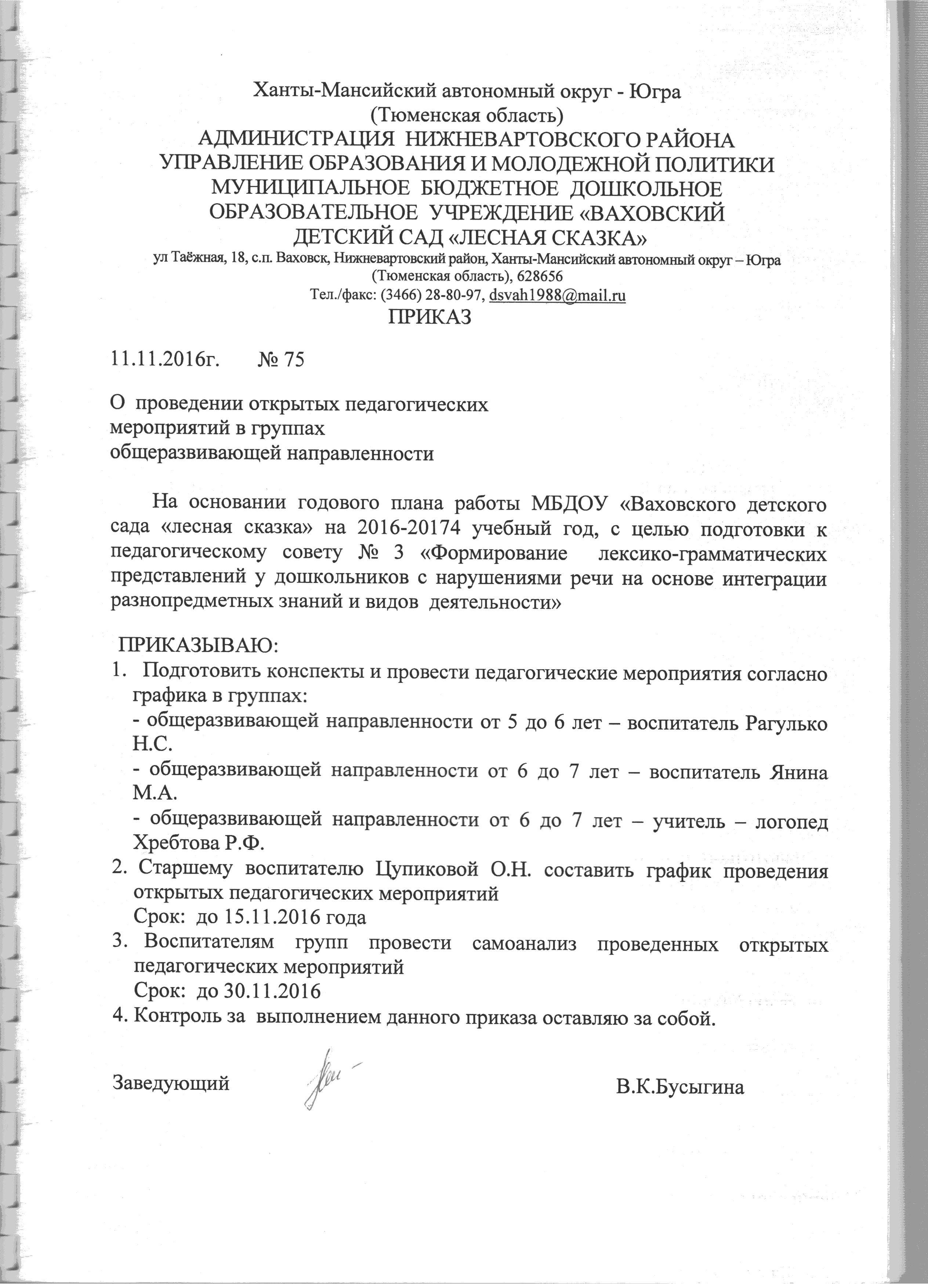 Муниципальное бюджетное дошкольное образовательное учреждение «Ваховский детский сад «Лесная сказка»Конспект педагогического мероприятия по развитию речи для детей 5-6 лет «ПУТЕШЕСТВИЕ В ЗИМНИЙ ЛЕС»Воспитатель: Рагулько Н.С.2016 годКонспект педагогического мероприятия по развитию речи для детей 5-6 лет «ПУТЕШЕСТВИЕ В ЗИМНИЙ ЛЕС»
Цель: Развитие связной речи.
Задачи: 											- Активизировать словарь по теме «Зима».- Учить образовывать существительные с уменьшительно-ласкательными суффиксами;- Составлять короткий связный рассказ о зиме, опираясь на мнемотаблицу.
- Закрепить произношение звука (с).- Развивать мышление, память, внимание, связную речь, мелкую моторику пальцев рук.								- Воспитывать доброжелательное отношение к птицам; умение работать в коллективе.
Предварительная работа: Дидактические игры «Скажи какой? Какая? Какие?»,«Что делают?», «Назови ласково»; беседы о зиме, о признаках зимы; чтение рассказов, стихотворений о зиме; отгадывание загадок о (зиме, птицах).Материалы и оборудование: аудиозапись звуки природы, силуэты птиц, зимние иллюстрации, картинка старичка лесовичка, конверт с письмом, корзинки с заданиями, разрезные картинки зимы, рисунки с точками птиц, силуэты деревьев, мяч.Ход занятия:Организационный момент.Сейчас мы с вами будем здороваться, но делать это мы будем необычным способом!Скажем «Здравствуйте» руками!Скажем «Здравствуйте» ногами!Скажем «Здравствуйте» глазами!Скажем «Здравствуйте» мы ртом – Станет радостно кругом! Воспитатель: Ребята, когда я сегодня пришла в детский сад на столе у меня лежало письмо. Но без вас я его не открыла. Вы хотите узнать, что там написано? Тогда давайте его откроем и прочитаем.«Здравствуйте ребята. Пишет вам один из сказочных лесных жителей. У меня в лесу очень много разных птиц. И среди них есть сорока-белобока. Она рассказала мне о вас много интересного. А самое главное она поведала мне, что вы умные и сообразительные. Поэтому приглашаю вас к себе в гости в зимний лес. А кто я такой вы узнаете в конце путешествия. На каждой полянке вас будет ждать один из моих друзей. За правильно выполненное задание мои друзья дадут вам часть общей картинки. В конце путешествия вы соберете из частей картинку и узнаете кто я?».Вокруг себя обернись – в зимнем лесу очутись (создание игровой ситуации).												Ну что ж в путь? Пойдем все вместе друг за другом.(под музыку).Мы пришли на первую полянку,кто нас встречает, как называется птица, которая нас ждет. 
Дети: синица
Воспитатель: Посмотрите она корзинку караулит. Давайте посмотрим, что в корзинке. Да здесь задание.«Сегодня утром я нечаянно рассыпала все картинки. А собрать их не могу. Помогите мне?»Ну что, ребята, поможем?						Задание 1: Дети синица рассыпала картинки, вам нужно собрать каждому свою картинку.
Д.И. «Составь из частей целое».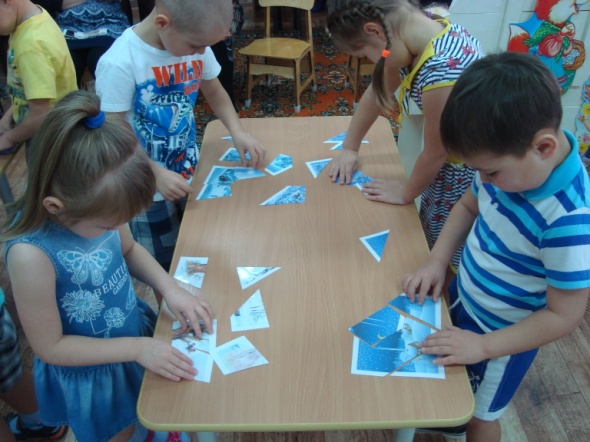 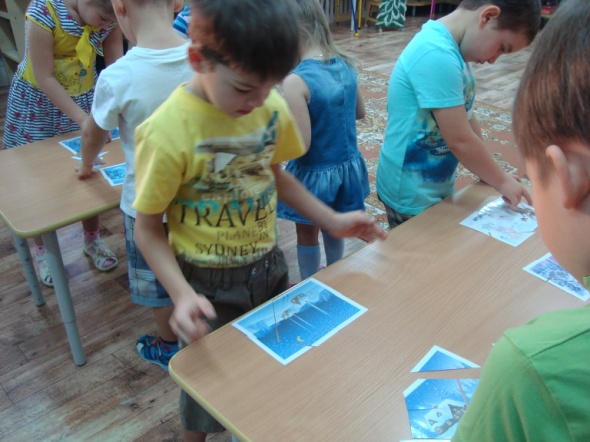 Воспитатель: Какое время года изображено на картинках? (зима)
Воспитатель: Молодцы справились с заданием, и синица отдает нам одну часть.
Воспитатель: Идем дальше. А эта птица как называется? (воробей)
Воспитатель: Посмотрите он тоже приготовил нам задание. Задание 2. Воробей предлагает нам поиграть в игру «Назови ласково».Нужно образовать существительное с уменьшительно-ласкательным суффиксом. Например: солнце – солнышко…- зима – зимушка- снег-снежок- снежинка – снежиночка- снеговик – снеговичок- ветер – ветерок- ком – комочек- горка – горочка- санки – саночки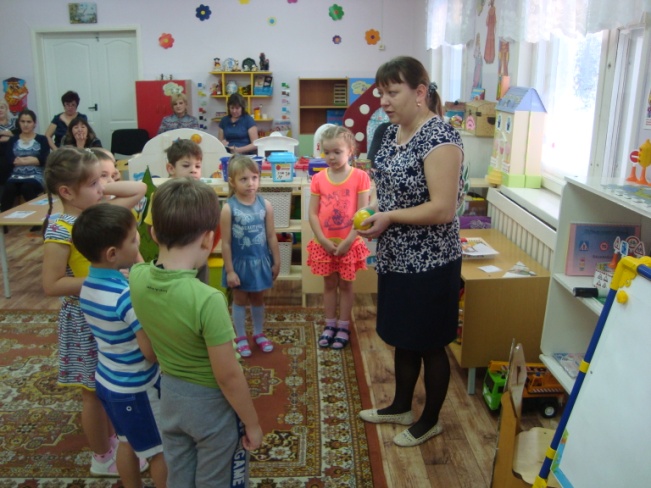 Воробей тоже нам отдает часть картинки.Воспитатель: Идем дальше. А эта птица как называется? (Снегирь)Задание 3. Снегирь тоже приготовил для нас задание. Посмотрите,что это за таблица, да в этой таблице спрятался рассказ о зиме. (рассказ детей по мнемотаблице).Чтение рассказа воспитателем «Здравствуй зимушка-зима». 	Наступила зима. Всюду белый, пушистый снег. Холодно на улице. Дети оделись тепло, и пошли гулять. Они покатались на санках, лыжах, поиграли в снежки, слепили веселого снеговика. Хорошо зимой.Вопросы:- Какое наступило время года?- Где лежит снег?- Какой снег?- Какая погода на улице?- Куда пошли дети?- Как они оделись?- Что делали дети на прогулке?- Нравиться ли детям гулять зимой?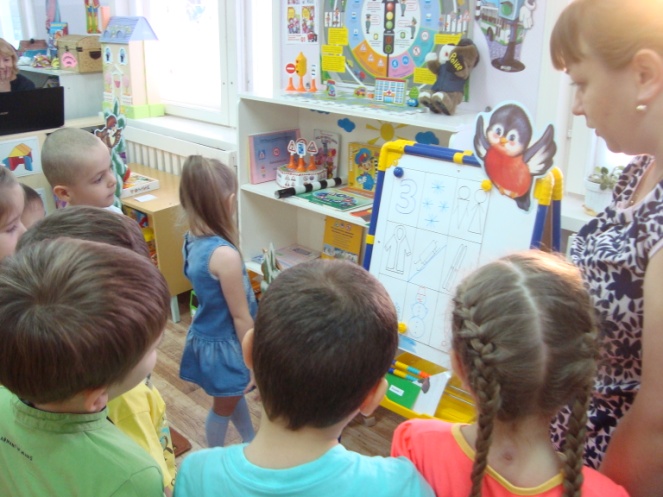 Молодцы. Вы хорошо справились и с этим заданием. Снегирь отдает нам еще одну часть картинки.Воспитатель: Ой, ребята посмотрите, а это кто нас встречает? (сорока).Воспитатель: Она сидит и корзиночку сторожит. Посмотрим, что в ней? Да здесь тоже задание. Задание 4. Сорока предлагает нам поиграть в игру «Доскажи словечко..»
Тихо-тихо как во сне 
Падает на землю…(снег)
С неба все скользят пушинки
Серебристые…(снежинки)
На поляны, на лужок 
Тихо падает…(снежок)
Вот веселье для ребят
Все сильнее…(снегопад)
Все бегут вперегонки
Все хотят играть в …(снежки)
Словно в белый пуховик
Нарядился…(снеговик)
Рядом снежная фигурка
Это девочка…(снегурка)
На снегу то посмотри
С красной грудкой…(снегири)
На доску прикрепляю иллюстрации.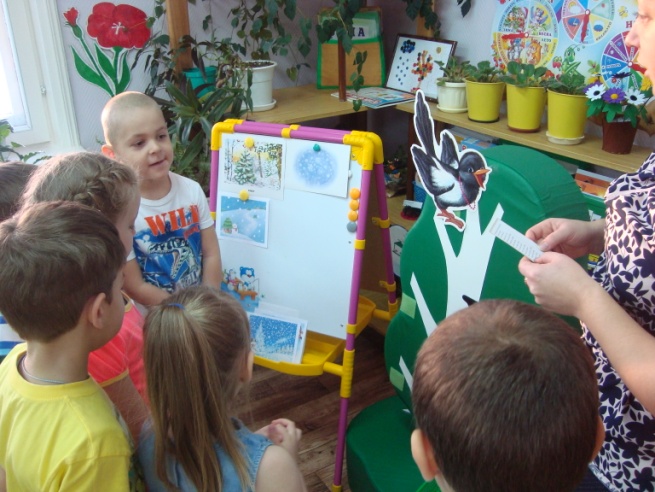 
Воспитатель: Какие слова добавили давайте скажем хором.
Воспитатель: С какого звука они начинаются (со звука-с)
Молодцы и это задание выполнили. Воспитатель: Задание сороки выполнили, и часть картинки отдала. Сорока нас совсем заболтала пора нам дальше в путь.Ой, а кто же нас на этой полянке встречает? (Дятел).Воспитатель: Посмотрите он для нас тоже задание приготовил.
Задание 5. Дятел держит записку давайте прочитаем что там. «Художник прислал мне волшебные листы с точками, если соединить все точки, то получится рисунок, а какой вы уже узнаете сами, помогите мне пожалуйста. «Поможем дятлу узнать, что за рисунок получится. Присаживайтесь за столы. На столах лежат листочки. Соедините точки и посмотрим, что получится.												Что за рисунки у вас получились? (птицы).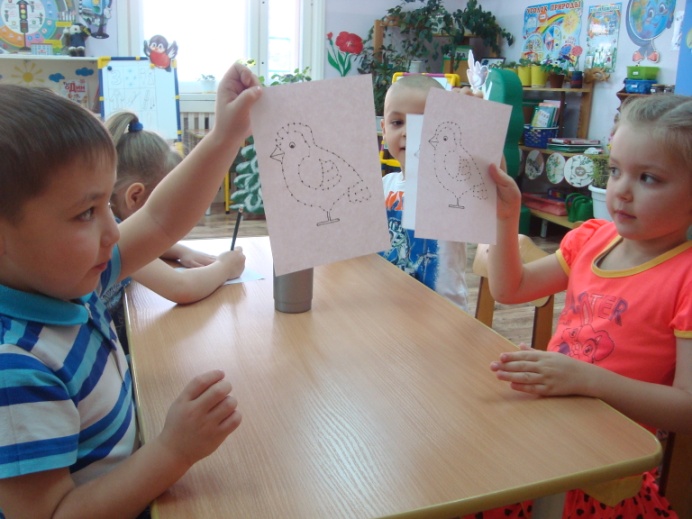 Молодцы, дятел отдает нам еще одну часть от картинки.				Вот ребята посмотрите нам друзья отдали все части картинки. Давайте соберем картинку и посмотрим, кто же получится? Кто это? (старичок лесовичок). 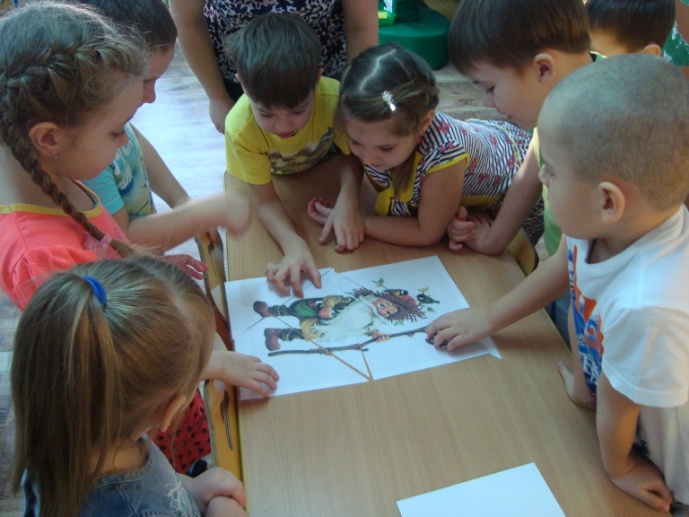 Конечно это старичок лесовичок. Он приготовил нам еще одно послание (корзинка с письмом).									Спасибо вам ребята,за вашу доброту и отзывчивость, мне очень понравилось, что вы такие добрые, отзывчивые, умные, сообразительные. Я убедился, что сорока-белобока меня не обманула. Вы доказали мне свою смекалку. А больше всего мне понравилось, что вы работаете вместе и сообща. До скорого свидания в моем сказочном лесу. Старичок - лесовичок.		Наше путешествие в зимний лес закончилось пора возвращаться в детский сад. Вокруг себя обернись – в детском саду очутись (под музыку).	Итог занятияРебята скажите, куда мы сегодня с вами ходили? Кого видели? А как можно одним словом назвать всех этих птиц? Что понравилось больше всего? Мне тоже понравилось, как вы работали.